Places and People’s Health: Exploring Nursing in Diverse Contexts. 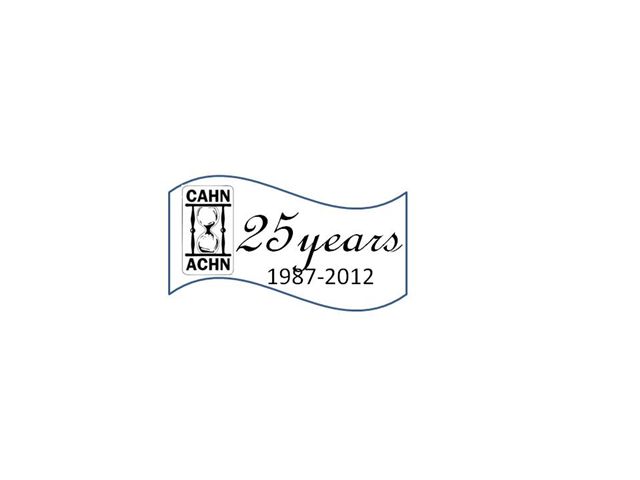 CAHN/ACHN 25th Anniversary Nursing History Conference June 15-17, 2012, Medicine Hat, Alberta, CanadaProgram*Friday, June 15th5:00PM - 6:30 PM			Board Meeting, Location TBA6:30 PM  Registration, Location TBA7:00 PM  Opening Address	Welcome and Opening Remarks, Dr. Beverley Hicks, CAHN/ACHN PresidentPresentation of the CAHN Margaret M. Allemang Scholarship Award and the Vera Roberts Research Award, Beverley Hicks2012 AMS-Hannah LectureCarol Helmstadter, Adjunct Assistant Professor,Lawrence S. Bloomberg Faculty of Nursing,University of Toronto“Military Nursing in Four Different Contexts: The Crimean War, 1853-56.”Reception to follow This event is sponsored by the Associated Medical Services, Ontario, Medicine Hat RH/MHC Nursing Alumni Association, Medicine Hat College Division of Health Studies, MHC Conservatory of Music and Dance, and MHC Bookstore*May be subjected to changeSaturday June 19th 8:15 AM - 8:45 AM	Registration and Morning Coffee, Location8:45 AM - 9:00 AM	Introductions and Updates, Location9:00 AM - 10:15 AM    Session 1 – Opening SessionLocation:                          Jayne Elliott & Cynthia Toman, University of OttawaAMS Nursing History Research Unit“Archives and Anecdotes: Telling the Story of CAHN/ACHN”10:15 AM – 10:45 AM	Break10:45 AM - 11:45 PM    Session 2 – Canadian Nursing and Professional IdentityLocation: Room	Chair: TBAMichelle Filice, PhD Candidate, Wilfrid Laurier University“Nursing in the Royal Canadian Navy: Exploring the Professional Identities of and Relationships between Sick Berth Attendants and Nursing Sisters, 1941-1945.”Brandi Vanderspank-Wright, PhD Candidate, University of Ottawa, “Exploring Nurses’ Work in Canadian Intensive Care Units, 1960 - 2002.”11:45 PM - 1:00 PM	Lunch, Location TBA1:00 PM - 2:00 PM             Annual General Meeting, Room 2:00 PM - 3:00 PMSession 3A – 	 Nursing and medical education in international contextsLocation: Room                  Chair: TBANicolas Ralph, Ysanne Chapman, and Melanie Birks, School of Nursing and Midwifery, CQ University, Australia“The historical influence of professional nursing competencies on baccalaureate nursing curricula.”Luciana B. Luchesi, Elaina Marcussi, University of Sao Paulo at Ribeirao Preto College of Nursing, and Fernando Porto, Federal University of Rio de Janeiro Sate School of Nursing, Alfredo Pinto, Brazil“Possibilities for studying the newspaper in history research: The Faculty of Medicine of Ribeirao Preto, Brazil.”Session 3B – Mental health care in international contextsLocation: Room	Chair: TBAClaire Chatterton, Open University in the North West, Manchester UK“Shifting boundaries in mental health nursing work: Breaching the ‘Great Divide’.”Thomas Foth, University of Ottawa“The war against madness: Nurses and shock-therapies in Germany, 1920-45.”3:00 PM - 3:30 PM	Break3:30 PM - 5:00 PM	Session 4A – Nursing Education in Historical PerspectiveLocation: Room		Chair: TBALuciana B. Luchesi and Margarita A. Villar, University of Sao Paulo at Ribeirao Preto College of Nursing, Brazil. “Using games in teaching history of nursing: A Brazilian Perspective.”Vicky Bach, Fraser Health, Abbotsford BC“Bibs and Aprons: Recollections of Nursing in the 1930s.”Sheila Rankin-Zerr, University of British Columbia and BC Nursing History Society“A Study of Two World War II Military Nurses: Hospital Training in the 1930s and Preparation for War.”Session 4B – Public and Rural HealthLocation: Room 	Chair: TBAFlorence Melchior, Tanis Robinson, and Denise Hellmann, Medicine Hat College.“The Spanish Influenza Pandemic, 1918-19: Experiences of Rural Canadians in the Prairie West.” Carol Harrison, Northwest Community College, Terrace BC.“A Passion for Prevention: Public Health Nursing in the Skeena Health Unit, 1937-97.”Tara Tourloukis, Alexandra Marine and General Hospital, Goderich, Ontario.“The evolution of mental health nursing in rural South-Western Ontario.”6:00 PM	Dinner, Location TBACash Bar, 6:00 PM; Dinner, 7:00 PM. Directions to follow.Sunday June 20th 8:30 AM - 9:00 AM		Morning Coffee, Location9:00 AM - 10:30 AMSession 5 – The influence of culture, ethnicity, and raceLocation: Room 	Chair: TBADavid J. Kang, PhD Student, The Chinese University of Hong Kong. “The Nurse-Nurse Relations: the Roles of Missionary Nurses and Chinese Nurses in the Establishment of Institutionalized Nursing System in Hong Kong, 1890s-1940s.”Helen Vandenberg, PhD Candidate, University of British Columbia.“The Establishment of the Japanese Hospital in Steveston, British Columbia 1880-1910.”Lydia Wytenbroek, MA Student, Trinity Western University.“ Relationships of Power among Clinic Staff: The Experience of WHO Nurse Margaret Campbell Jackson in Iran, 1954-56.”10:30 AM - 11:00 AM	Break11:00 AM - 12:00 PMSession 6 – 	Worthy patients and consumer voiceLocation: Room 	Chair: TBAGeertje Boschma, University of British Columbia, and Marg Gorrie, British Columbia Institute of Technology.“Engagement with the Development of Community Mental Health Care: Nurses’ and Consumers’ Views and Experiences.”Margaret Scaia, PhD Candidate, University of Victoria.“Situating the Grievable Patient.” 12:00 PM  Closing Address	“25 years of CAHN/ACHN - Looking Back and Moving Forward” Closing remarks, Beverley Hicks